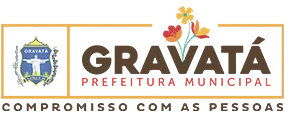 PORTARIA Nº 002/2023, DE 13 DE FEVEREIRO DE 2023.Convoca 13 (treze) candidatos aprovados na Seleção Simplificada nº 005/2022.O SECRETÁRIO DE INDÚSTRIA E COMÉRCIO  DO MUNICÍPIO DE GRAVATÁ, Estado de Pernambuco, no uso de suas atribuições conferidas pela Lei Orgânica do Município, considerando previsão insculpida na Lei Municipal nº 3.854/2021 e o item 8.3 do Edital do Processo Seletivo Público Simplificado nº 005/2022, realizado neste Município, cujo resultado foi devidamente homologado e publicado no Diário Oficial da AMUPE no dia 30/01/2023, e atendendo às necessidades desta SecretariaRESOLVE:Art. 1º - CONVOCAR o(s) candidato(s) aprovado(s) na Seleção em epígrafe, conforme relação abaixo:Art. 2º - O(s) candidato(s) supracitado(s), convocado(s) por força deste ato administrativo, deverão comparecer no local e horário indicado no quadro abaixo, no prazo de 05 dias úteis contados a partir do dia seguinte à data de publicação desta Portaria, munido(s) do(s) documento(s) descrito(s) no item 8.6. do Edital (originais e cópias), atendidos todos os requisitos editalícios previstos para ocupação da função.Art. 3º – Estão eliminado(s) o(s) candidato(s) convocado(s) por meio das portarias anteriores, se houver, que porventura não compareceram dentro do prazo editalício e/ou que não cumprirem as determinações especificadas, nos termos da alínea ‘c’ do item 5.2.5 do Edital em epígrafe.Art. 4º - Esta portaria entra em vigor na data de sua publicação.JOÃO PAULO DE LEMOS Secretário de Indústria e Comércio de Gravatá/PECARGO: AUXILIAR DE SERVIÇOS GERAISCARGO: AUXILIAR DE SERVIÇOS GERAISCARGO: AUXILIAR DE SERVIÇOS GERAISNOME DO CANDIDATO(A)NOME DO CANDIDATO(A)STATUSGILVANETE RIBEIRO DA SILVAAPROVADO(A)ARMÊNIA NUNES DA SOUSAAPROVADO(A)DILSON FRANCISCO DA CRUZAPROVADO(A)LUCIDALVA MARIA DOS SANTOSAPROVADO(A)JEFFERSON ROBERTO DOS SANTOS COSTAAPROVADO(A)JOSIVALDO MANUEL DA SILVAAPROVADO(A)JOSIEDSON LIMEIRA DE SOUZA BATISTA LIMAAPROVADO(A)ROGERIO ANDERSON SOARES REIS RAMOSAPROVADO(A)ROSEANE DA SILVA LIRAAPROVADO(A)RENAN TIAGO BARROS DA SILVAAPROVADO(A)WILLEMBERG DOS SANTOS SENAAPROVADO(A)GRACIENE QUIRINO DA SILVAAPROVADO(A)MARIA JOSÉ DA SILVAAPROVADO(A)QUADRO DE LOCALIZAÇÃO PARA ENTREGA DE DOCUMENTAÇÕES DOS CONVOCADOS DA SELEÇÃO SIMPLIFICADALOCAL E HORÁRIOSECRETARIA DE ADMINISTRAÇÃOSituado à Rua Izaltino Poggi, S/N, Prado - Gravatá/PE. Das 7:30h às 13:00h